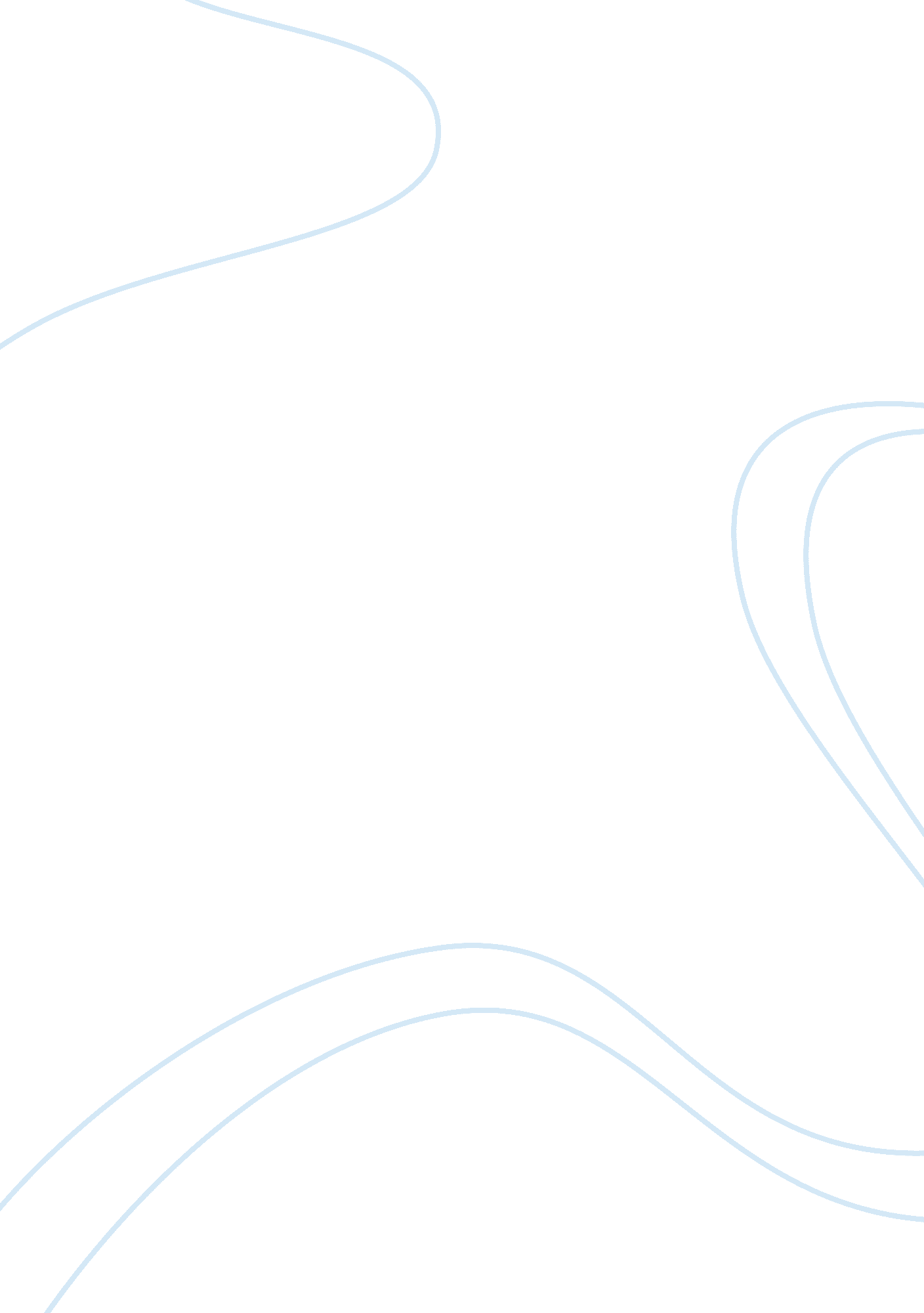 Chapter iii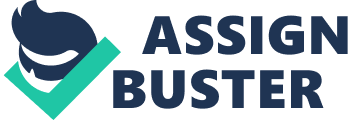 Chapter III Research Design Descriptive-correlational design will be used to determine the significant relationship of the perception of the senior high school students and the socio-demographic profile of these respondents. Research Locale This study will be conducted within the Brgy. Poblacion of the Polomolok, South Cotabato particularly in the seven high school within Brgy. Polomolok namely: Notre Dame-Siena Colllege of Polomolok (NDSCP), general Santos Academy (GSA), Poblacion Polomolok (SLARAP), Beter Educational Systems Technology (BEST), and Schola de San Jose (SDSJ). Research Respondents These respondents will the senior students from the identified schools within Brgy. Poblacion, Polomolok, South cotabato. In choosing the respondents of this study, the researcher will select through purposive sampling method where the top students of the senior students class of identified schools will be included in the study. Research Instruments The research instruments that will be utilized in the study is a researcher-made questionnaire. The data gathering instrument will be composed of two parts. Part I will be comprise of the questions regarding the socio-demographic profile of the respondents and Part II will be composed of closed-ended questions regarding the awareness and perception of the respondents towards NDSCP’s AB English program. Data Gathering Procedure At the outset of the study, the researcher engaged in the gathering information related to the research variables. The body of information gathered have provided the researcher with additional insights as to the instrument to be used in gathering data. To start the study, the researcher will deliver a letter of request for the conduct of the study to the principals of the identified high schools within Brgy. Poblacion, Polomolok, South Cotabato. Upon the approval of the request, the researcher will select the respondents. After identifying the respondents, the researcher, in coordination with the Guidance Councelor of the school, will gather the respondents in one place for the administration of the instrument. Information and response of the students will be processed and subjected to statistical treatment. The findings will be extracted and analyzed based on the processed data. Statistical Treatment The following statistical tools will be utilized the data gathered: 1. Sub-problem no. 1 will utilized frequency count and percentage distribution. 2. Sub-problem no. 2 and 3 will utilized mean. 3. Sub-problem no. 4 will utilized Chi-square. 